Publicado en Madrid el 13/12/2019 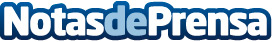 Schneider Electric reafirma su compromiso de mantener la temperatura global a 1,5°CSchneider Electric acelera el progreso para alcanzar el objetivo de ser neutro en carbono en 2025, 5 años antes de lo previsto. En el último informe publicado, anunciaron que se habían evitado más de 70 millones de toneladas de CO2 por parte de sus clientes, la eficiencia del CO2 en el transporte mejoró en un 8,8% y confirmaron un consumo de electricidad renovable del 45% en todos sus centros. Los ingresos de la división de Servicios de Energía y Sostenibilidad (ESS) han aumentado un 20,2% en el último añDatos de contacto:Noelia Iglesias935228612Nota de prensa publicada en: https://www.notasdeprensa.es/schneider-electric-reafirma-su-compromiso-de Categorias: Nacional Sociedad Ecología Solidaridad y cooperación Innovación Tecnológica Sector Energético http://www.notasdeprensa.es